АДМИНИСТРАЦИЯ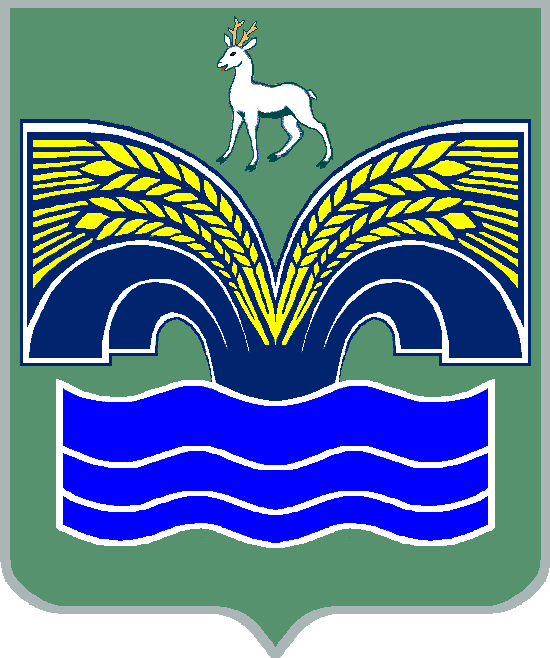 СЕЛЬСКОГО ПОСЕЛЕНИЯ ХОРОШЕНЬКОЕМУНИЦИПАЛЬНОГО РАЙОНА КРАСНОЯРСКИЙСАМАРСКОЙ ОБЛАСТИ                                                 ПОСТАНОВЛЕНИЕ                                                                           от 20 октября 2023 г   № 75    «Об утверждении отчета об исполнении бюджета сельского поселения Хорошенькое муниципального района Красноярский Самарской области за 9 месяцев 2023 года»            В соответствии с частью 5 статьи 264.2 Бюджетного кодекса Российской Федерации, частью 6 статьи 52 Федерального закона от 06.10.2003 г. № 131-ФЗ «Об общих принципах организации местного самоуправления в Российской Федерации», Администрация сельского поселения Хорошенькое муниципального района Красноярский Самарской области  ПОСТАНОВЛЯЕТ:1. Утвердить прилагаемый отчёт об исполнении бюджета сельского поселения Хорошенькое муниципального района Красноярский Самарской области за 9 месяцев 2023 года.2. Направить отчёт об исполнении бюджета сельского поселения Хорошенькое муниципального района Красноярский Самарской области  
за 9 месяцев 2023 года в Собрание представителей сельского поселения Хорошенькое муниципального района Красноярский Самарской области и Контрольно-счетную палату муниципального района Красноярский Самарской области.3. Опубликовать настоящее постановление в газете «Красноярский вестник».4. Настоящее постановление вступает в силу со дня его официального опубликования.Глава администрации сельского поселения Хорошенькое муниципального района КрасноярскийСамарской области                                                              Р.А. Куняев                 УТВЕРЖДЕН                 Постановлением администрации                                                                                             сельского поселения Хорошенькое муниципального района Красноярский Самарской области.                    от 20 октября 2023 года № 75Отчетоб исполнении бюджета сельского поселения Хорошенькое муниципального района Красноярский Самарской области за 9 месяцев 2023 года                                                                                                                                                                                                                            Таблица № 1Объем поступления доходов по основным источникам сельского поселения Хорошенькое     Таблица № 2Ведомственная структура расходов бюджета поселения на 2023 годТаблица № 3Распределение бюджетных ассигнований  по разделам, подразделам, целевым статьям, (муниципальным программам и непрограммным направлениям деятельности), группам и подгруппам видов расходов классификации расходов бюджета поселения на 2023 годТаблица № 4Источникивнутреннего финансирования дефицита бюджета поселения на 2023 годТаблица № 5Сведенияо численности муниципальных служащих и работников муниципальных учреждений, о фактических затратах на их денежное содержание по сельскому поселению Хорошенькое муниципального района Красноярский Самарской области за9 месяцев 2023 года.Таблица № 6Сведенияоб использовании бюджетных ассигнований муниципального дорожного фонда сельского поселения Хорошенькое муниципального района Красноярский Самарской области за 9 месяцев 2023 годКод бюджетной классификацииНаименование доходаПлан на 2023год(тыс. руб.)Исполнение за 9 месяцев 2023 года (тыс. руб.)1234000 100 00000 00 0000 000Налоговые и неналоговые доходы10 9277 266000 101 00000 00 0000 000Налоги на прибыль, доходы1 950933000 101 02000 01 0000 110Налог на доходы физических лиц1 950933000 103 00000 00 0000 000Налоги на товары (работы, услуги), реализуемые на территории Российской Федерации3 4672 920000 103 02231 01 0000 110Доходы от уплаты акцизов на дизельное топливо, подлежащие распределению между бюджетами субъектов Российской Федерации и местными бюджетами с учетом установленных дифференцированных нормативов отчислений в местные бюджеты (по нормативам, установленным федеральным законом о федеральном бюджете в целях формирования дорожных фондов субъектов Российской Федерации)1 6421 496000 103 02241 01 0000 110Доходы от уплаты акцизов на моторные масла для дизельных и (или) карбюраторных (инжекторных) двигателей, подлежащие распределению между бюджетами субъектов Российской Федерации и местными бюджетами с учетом установленных дифференцированных нормативов отчислений в местные бюджеты (по нормативам, установленным федеральным законом о федеральном бюджете в целях формирования дорожных фондов субъектов Российской Федерации)118000 103 02251 01 0000 110Доходы от уплаты акцизов на автомобильный бензин, подлежащие распределению между бюджетами субъектов Российской Федерации и местными бюджетами с учетом установленных дифференцированных нормативов отчислений в местные бюджеты (по нормативам, установленным федеральным законом о федеральном бюджете в целях формирования дорожных фондов субъектов Российской Федерации)2 0301 591000 103 02261 01 0000 110Доходы от уплаты акцизов на прямогонный бензин, подлежащие распределению между бюджетами субъектов Российской Федерации и местными бюджетами с учетом установленных дифференцированных нормативов отчислений в местные бюджеты (по нормативам, установленным федеральным законом о федеральном бюджете в целях формирования дорожных фондов субъектов Российской Федерации)- 216- 175000 105 00000 00 0000 000Налоги на совокупный доход398170000 105 03010 01 0000 110Единый сельскохозяйственный налог398170000 106 00000 00 0000 000Налоги на имущество4 9503 178000 106 01000 00 0000 110Налог на имущество физических лиц1 150862000 106 06000 00 0000 110Земельный налог3 8002 316000 111 00000 00 0000 000Доходы от использования имущества, находящегося в государственной и муниципальной собственности16265000 111 05035 10 0000 120Доходы от сдачи в аренду имущества, находящегося в оперативном управлении органов управления сельских поселений и созданных ими учреждений (за исключением имущества муниципальных бюджетных и автономных учреждений)9965000 111 05075 10 0000 120Доходы от сдачи в аренду имущества, составляющего казну сельских поселений (за исключением земельных участков)630000 200 00000 00 0000 000Безвозмездные поступления6 6765 305000 202 00000 00 0000 000Безвозмездные поступления от других бюджетов бюджетной системы Российской Федерации6 6765 305000 202 10000 00 0000 150Дотации бюджетам бюджетной системы  Российской Федерации776582000 202 16001 10 0000 150Дотации бюджетам сельских поселений на выравнивание бюджетной обеспеченности из бюджетов муниципальных районов776582000 202 20000 00 0000 150Субсидии бюджетам бюджетной системы Российской Федерации (межбюджетные субсидии)6670000 202 29900 10 0000 150Субсидии бюджетам сельских поселений из местных бюджетов2140000 202 29999 10 0000 150Прочие субсидии бюджетам сельских поселений4530000 202 30000 00 0000 150Субвенции бюджетам бюджетной системы Российской Федерации288215000 202 35118 10 0000 150Субвенции бюджетам сельских поселений на осуществление первичного воинского учета органами местного самоуправления поселений, муниципальных и городских округов288215000 202 40000 00 0000 150Иные межбюджетные трансферты4 9454 508000 202 40014 10 0000 150Межбюджетные трансферты, передаваемые бюджетам сельских поселений из бюджетов муниципальных районов на осуществление части полномочий по решению вопросов местного значения в соответствии с заключенными соглашениями158158000 202 49999 10 0000 150Прочие межбюджетные трансферты, передаваемые бюджетам сельских поселений4 7874 350Всего доходов: 17 60312 571Код главного распорядителя бюджетных средствНаименование главного распорядителя средств местного бюджета, раздела, подраздела, целевой статьи, вида расходов классификации расходов местного бюджетаРазделПодразделЦелевая статья расходовВид расходовПлан на 2023год(тыс. руб.)План на 2023год(тыс. руб.)Исполнение за 9 месяцев 2023 года (тыс. руб.)Исполнение за 9 месяцев 2023 года (тыс. руб.)Код главного распорядителя бюджетных средствНаименование главного распорядителя средств местного бюджета, раздела, подраздела, целевой статьи, вида расходов классификации расходов местного бюджетаРазделПодразделЦелевая статья расходовВид расходовВсегоВ том числе за счет безвозмездных поступленийВсегоВ том числе за счет безвозмездных поступлений12345678910369Администрация сельского поселения Хорошенькое муниципального района Красноярский Самарской области369Общегосударственные вопросы01005 8804 034369Функционирование высшего должностного лица субъекта Российской Федерации и муниципального образования0102950637369Непрограммные направления расходов бюджета поселения 01029800000000950637369Расходы на выплаты персоналу государственных (муниципальных) органов01029800000000120950637369Функционирование Правительства Российской Федерации, высших исполнительных органов государственной власти субъектов Российской Федерации, местных администраций01044 7603 241369Непрограммные направления расходов бюджета поселения 010498000000004 7603 241369Расходы на выплаты персоналу государственных (муниципальных) органов010498000000001203 4202 283369Иные закупки товаров, работ и услуг для обеспечения государственных (муниципальных) нужд010498000000002401 077754369Иные межбюджетные трансферты01049800000000540147147369Уплата налогов, сборов и иных платежей0104980000000085011657369Обеспечение деятельности финансовых, налоговых и таможенных органов и органов финансового (финансово-бюджетного) надзора01067272369Непрограммные направления расходов бюджета поселения 010698000000007272369Иные межбюджетные трансферты010698000000005407272369Резервные фонды011150369Непрограммные направления расходов бюджета поселения 0111980000000050369Резервные средства0111980000000087050369Другие общегосударственные вопросы01139384369Непрограммные направления расходов бюджета поселения 011398000000009384369Иные закупки товаров, работ и услуг для обеспечения государственных (муниципальных) нужд011398000000002402314369Иные межбюджетные трансферты011398000000005407070369Национальная оборона0200288288169169369Мобилизационная и вневойсковая подготовка0203288288169169369Непрограммные направления расходов бюджета поселения 02039800000000288288169169369Расходы на выплаты персоналу государственных (муниципальных) органов02039800000000120268268169169369Иные закупки товаров, работ и услуг для обеспечения государственных (муниципальных) нужд02039800000000240202000369Национальная безопасность и правоохранительная деятельность0300621214400369Защита населения и территории от чрезвычайных ситуаций природного и техногенного характера, пожарная безопасность0310621214400369Непрограммные направления расходов бюджета поселения03109800000000621214400369Субсидии некоммерческим организациям (за исключением государственных (муниципальных) учреждений, государственных корпораций (компаний), публично-правовых компаний)03109800000000630621214400369Национальная экономика04006 9886113 903158369Сельское хозяйство и рыболовство0405158158158158369Непрограммные направления расходов бюджета поселения 04059800000000158158158158369Иные закупки товаров, работ и услуг для обеспечения государственных (муниципальных) нужд04059800000000240158158158158369Дорожное хозяйство (дорожные фонды)04096 2193 745369Муниципальная программа «Модернизация и развитие автомобильных дорог общего пользования местного значения в сельском поселении Хорошенькое муниципального района Красноярский Самарской области на 2023-2025 годы»040902000000003 4671 671369Иные закупки товаров, работ и услуг для обеспечения государственных (муниципальных) нужд040902000000002403 4671 671369Непрограммные направления расходов бюджета поселения040998000000002 7522 074369Иные закупки товаров, работ и услуг для обеспечения государственных (муниципальных) нужд040998000000002402 7522 074369Другие вопросы в области национальной экономики041261145300369Муниципальная программа «Развитие малого и среднего предпринимательства на территории сельского поселения Хорошенькое муниципального района Красноярский Самарской области на 2021-2023 годы»0412010000000070369Иные закупки товаров, работ и услуг для обеспечения государственных (муниципальных) нужд0412010000000024070369Непрограммные направления расходов бюджета поселения 0412980000000060445300369Иные закупки товаров, работ и услуг для обеспечения государственных (муниципальных) нужд   0412980000000024060445300369Жилищно-коммунальное хозяйство05001 3901 068369Благоустройство05031 3901 068369Непрограммные направления расходов бюджета поселения 050398000000001 3901 068369Иные закупки товаров, работ и услуг для обеспечения государственных (муниципальных) нужд050398000000002401 3901 068369Образование0700200178369Молодежная политика 0707200178369Непрограммные направления расходов бюджета поселения 07079800000000200178369Иные закупки товаров, работ и услуг для обеспечения государственных (муниципальных) нужд07079800000000240200178369Культура, кинематография 08005 7001 400369Культура08015 7001 400369Непрограммные направления расходов бюджета поселения 080198000000005 7001 400369Иные межбюджетные трансферты080198000000005405 7001 400369Социальная политика1000300190369Пенсионное обеспечение100112070369Непрограммные направления расходов бюджета поселения1001980000000012070369Публичные нормативные социальные выплаты гражданам1001980000000031012070369Охрана семьи и детства1004180120369Непрограммные направления расходов бюджета поселения10049800000000180120369Иные закупки товаров, работ и услуг для обеспечения государственных (муниципальных) нужд10049800000000240180120369Средства массовой информации120055369Периодическая печать и издательства120255369Непрограммные направления расходов бюджета поселения 1202980000000055369Иные межбюджетные трансферты1202980000000054055369Итого расходов:21 3721 11311 347327Наименование раздела, подраздела, целевой статьи, вида расходов классификации расходов местного бюджетаРазделПодразделЦелевая статья расходовВид расходовПлан на 2023год(тыс. руб.)План на 2023год(тыс. руб.)Исполнение за 9 месяцев 2023 года (тыс. руб.)Исполнение за 9 месяцев 2023 года (тыс. руб.)Наименование раздела, подраздела, целевой статьи, вида расходов классификации расходов местного бюджетаРазделПодразделЦелевая статья расходовВид расходовВсегоВ том числе за счет безвозмездных поступленийВсегоВ том числе за счет безвозмездных поступлений123456789Общегосударственные вопросы01005 8804 034Функционирование высшего должностного лица субъекта Российской Федерации и муниципального образования0102950637Непрограммные направления расходов бюджета поселения 01029800000000950637Расходы на выплаты персоналу государственных (муниципальных) органов01029800000000120950637Функционирование Правительства Российской Федерации, высших исполнительных органов государственной власти субъектов Российской Федерации, местных администраций01044 7603 241Непрограммные направления расходов бюджета поселения 010498000000004 7603 241Расходы на выплаты персоналу государственных (муниципальных) органов010498000000001203 4202 283Иные закупки товаров, работ и услуг для обеспечения государственных (муниципальных) нужд010498000000002401 077754Иные межбюджетные трансферты01049800000000540147147Уплата налогов, сборов и иных платежей0104980000000085011657Обеспечение деятельности финансовых, налоговых и таможенных органов и органов финансового (финансово-бюджетного) надзора01067272Непрограммные направления расходов бюджета поселения 010698000000007272Иные межбюджетные трансферты010698000000005407272Резервные фонды011150Непрограммные направления расходов бюджета поселения 0111980000000050Резервные средства0111980000000087050Другие общегосударственные вопросы01139384Непрограммные направления расходов бюджета поселения 011398000000009384Иные закупки товаров, работ и услуг для обеспечения государственных (муниципальных) нужд011398000000002402314Иные межбюджетные трансферты011398000000005407070Национальная оборона0200288288169169Мобилизационная и вневойсковая подготовка0203288288169169Непрограммные направления расходов бюджета поселения 02039800000000288288169169Расходы на выплаты персоналу государственных (муниципальных) органов02039800000000120268268169169Иные закупки товаров, работ и услуг для обеспечения государственных (муниципальных) нужд02039800000000240202000Национальная безопасность и правоохранительная деятельность0300621214400Защита населения и территории от чрезвычайных ситуаций природного и техногенного характера, пожарная безопасность0310621214400Непрограммные направления расходов бюджета поселения03109800000000621214400Субсидии некоммерческим организациям (за исключением государственных (муниципальных) учреждений, государственных корпораций (компаний), публично-правовых компаний)03109800000000630621214400Национальная экономика04006 9886113 903158Сельское хозяйство и рыболовство0405158158158158Непрограммные направления расходов бюджета поселения 04059800000000158158158158Иные закупки товаров, работ и услуг для обеспечения государственных (муниципальных) нужд04059800000000240158158158158Дорожное хозяйство (дорожные фонды)04096 2193 745Муниципальная программа «Модернизация и развитие автомобильных дорог общего пользования местного значения в сельском поселении Хорошенькое муниципального района Красноярский Самарской области на 2023-2025 годы»040902000000003 4671 671Иные закупки товаров, работ и услуг для обеспечения государственных (муниципальных) нужд040902000000002403 4671 671Непрограммные направления расходов бюджета поселения040998000000002 7522 074Иные закупки товаров, работ и услуг для обеспечения государственных (муниципальных) нужд040998000000002402 7522 074Другие вопросы в области национальной экономики041261145300Муниципальная программа «Развитие малого и среднего предпринимательства на территории сельского поселения Хорошенькое муниципального района Красноярский Самарской области на 2021-2023 годы»0412010000000070Иные закупки товаров, работ и услуг для обеспечения государственных (муниципальных) нужд0412010000000024070Непрограммные направления расходов бюджета поселения 0412980000000060445300Иные закупки товаров, работ и услуг для обеспечения государственных (муниципальных) нужд   0412980000000024060445300Жилищно-коммунальное хозяйство05001 3901 068Благоустройство05031 3901 068Непрограммные направления расходов бюджета поселения 050398000000001 3901 068Иные закупки товаров, работ и услуг для обеспечения государственных (муниципальных) нужд050398000000002401 3901 068Образование0700200178Молодежная политика 0707200178Непрограммные направления расходов бюджета поселения 07079800000000200178Иные закупки товаров, работ и услуг для обеспечения государственных (муниципальных) нужд07079800000000240200178Культура, кинематография 08005 7001 400Культура08015 7001 400Непрограммные направления расходов бюджета поселения 080198000000005 7001 400Иные межбюджетные трансферты080198000000005405 7001 400Социальная политика1000300190Пенсионное обеспечение100112070Непрограммные направления расходов бюджета поселения1001980000000012070Публичные нормативные социальные выплаты гражданам1001980000000031012070Охрана семьи и детства1004180120Непрограммные направления расходов бюджета поселения10049800000000180120Иные закупки товаров, работ и услуг для обеспечения государственных (муниципальных) нужд10049800000000240180120Средства массовой информации120055Периодическая печать и издательства120255Непрограммные направления расходов бюджета поселения 1202980000000055Иные межбюджетные трансферты1202980000000054055Итого расходов:21 3721 11311 347327Код администратораКод источника финансированияНаименование кода группы, подгруппы, статьи, вида источника финансирования дефицита бюджета, кода классификации операций сектора муниципального управления, относящихся к источникам финансирования дефицита местного бюджетаПлан на 2023год(тыс. руб.)Испол-нение за 9месяцев 2023 года (тыс. руб.)1234536901000000000000000Источники внутреннего финансирования дефицитов бюджетов3 769- 1 22436901050000000000000Изменение остатков средств на счетах по учету средств бюджетов3 769- 1 22436901050000000000500Увеличение остатков средств бюджетов- 17 603- 12 57136901050200000000500Увеличение прочих остатков средств бюджетов- 17 603- 12 57136901050201000000510Увеличение прочих остатков денежных средств бюджетов- 17 603- 12 57136901050201100000510Увеличение прочих остатков денежных средств бюджетов сельских поселений- 17 603- 12 57136901050000000000600Уменьшение остатков средств бюджетов21 37211 34736901050200000000600Уменьшение прочих остатков средств бюджетов21 37211 34736901050201000000610Уменьшение прочих остатков денежных средств бюджетов21 37211 34736901050201100000610Уменьшение прочих остатков денежных средств бюджетов сельских поселений21 37211 347№ п/пНаименованиеЧисленность на 01.10.2023г(чел)Денежное содержание за 9 месяцев 2023г(тыс. руб.)1.Муниципальные служащие органов местного самоуправления41 732ИТОГО:41 732№п/пНаименованиеИсполнено,(тыс. руб.)1.Остаток неиспользованных средств муниципального дорожного фонда сельского поселения Хорошенькое муниципального района Красноярский Самарской области (далее – дорожный фонд сельского поселения Хорошенькое) на начало года2 7522.Доходы дорожного фонда сельского поселения Хорошенькое всего, в том числе:2 9202.1.налоговые и неналоговые доходы бюджета сельского поселения Хорошенькое;2 9202.2.межбюджетные субсидии из федерального и областного бюджетов;-3.Расходы дорожного фонда сельского поселения Хорошенькое всего, в том числе:3 7453.1.очистка дорог от снега;2 0743.2.Обработка дорожного полотна противогололедным материалом; 3003.3.Очистка ливневых каналов для сточных вод вдоль дорог и под дорожным полотном233.4.Устройство ливневых каналов вдоль дорог и под дорожным полотном1503.5.Скашивание сорной растительности на обочинах автодорог общего пользования в сельском поселении Хорошенькое5763.6.Ямочный ремонт автодорог в с. Лопатино и в с. Хорошенькое5993.7.Нанесение дорожной разметки233.8межбюджетные трансферты, передаваемые бюджетам муниципальных районов из бюджетов поселений на осуществление части полномочий по решению вопросов местного значения в соответствии с заключенными соглашениями-4.Перераспределение расходных средств в целях софинансирования расходов бюджета -5.Остаток неиспользованных средств дорожного фонда сельского поселения Хорошенькое на конец отчетного периода1 927